POWTÓRZENIE: rozejrzyj się dookoła i spróbuj nazwać po angielsku 5 przedmiotów, które widzisz. Spróbuj podać ich kolor lub liczbę. WPROWADZENIE SŁÓW: otwórz podręcznik na str. 37 (Lesson1). Popatrz na obrazki na klockach, po których skacze Tygrys. Czy umiesz nazwać niektóre z nich po angielsku? Poproś rodzica, aby odtworzył nagranie do ćw. 1 – nagranie 2.3 (nagranie dołączone) Słuchaj nagrania, przeskakuj palcami z klocka na klocek i mów słowa razem 
z Tygrysem.
ZABAWA ZE SŁOWAMI: obejrzyj wideoklip MAGIC EYES UNIT 5 Tiger&Friends Starter – Magic Eyes (with dr Anna Parr-Modrzejewska) – Unit 5 - YouTube (po skopiowaniu adresu do przeglądarki proszę wybrać unit 5)
lub zachęć rodzica do zabawy w rysowanie w powietrzu. Na zmianę rysujcie w powietrzu jedno ze zwierząt (Unit 5), a druga osoba próbuje odgadnąć, co jest rysowane. 
PRZERWA RUCHOWA: wstań i poproś rodzica o udział w zabawie. Rodzic mówi jedno z poznanych słów (nazwę zwierzątka)a Ty podskakuj 3 razy, powtarzając usłyszane słowo.ĆWICZENIE Z NAKLEJKAMI: spójrz na ćwiczenie 2 w podręczniku na str. 37 (Lesson1). Przyklej naklejki zgodnie z podpowiedziami. Następnie powiedz rodzicowi kolejne słowa najpierw od lewej do prawej, a potem od prawej do lewej. Powtórz ćwiczenie, próbując mówić trochę szybciej.Na 6. małych karteczkach narysuj ilustracje 6. poznanych słów (nazw zwierząt).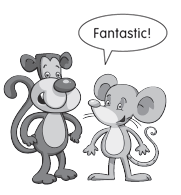 